The following is a guide to help you write your own press release.  Personalize it how you want.  Here are a few tips about sending a press release.  Email is preferred.  Copy the text into the body of the email (not an attachment) and make the subject something like:  Local teens present …… at ….,If you fax the press release, do not use a cover letter.  All of your contact information will be on the press release.  You can attach a picture (jpeg is best).  If you attach a picture, add information at the bottom of the press release to say that a photo is attached.  Then add School Name and names of individuals left to right (specific top row, etc.)You may want to send this to your local paper as well as to your school/district media relations person.For immediate release:  Date				Media Contacts:				Terry Hamm, Texas Association of Student Councils				512-443-2100 ext. 8517 terry@tassp.orgDelegates from _____ High School 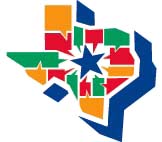 Participate in Largest Gathering of Student Council Leaders in the US Delegates from ________ High School joined over 3,000 student council members and advisors from across Texas and advisors who converged on the Irving Convention Center April 10  - 12, 2022, for the 86th annual Texas Association of Student Councils (TASC) Annual Conference.  Legacy High School from Mansfield ISD hosted the conference which is the largest gathering of student council leaders in the United States.  This year’s theme “Driven to Lead” urged students and councils do more to take the “wheel” and be a driving force for good in their schools and communities. The state service project, “Roadmap to Wellness” asked councils to work to work to improve mental wellness on their campuses by connecting students and staff and connecting both to resources.“We insert text, said insert name and office of the School Name HS Student Council. “ We learned insert text.  One of the best parts of the conference was insert text.The event was preceded by opportunities to tour AT&T Stadium or have an evening at the Toyota Music Factory. The conference included presentations by groups such as Dude, Be Nice, Work2BeWell,  and Teens in the Driver Seat; breakouts about projects and opportunities, Table Talks sharing outstanding council projects, and an evening at Six Flags. One of the primary purposes of the spring conference is to elect state officers. Eleven candidate schools campaigned during the conference.  The election was held Sunday with a swearing-in ceremony Monday morning.The conference kicked off Sunday evening with welcoming remarks by the Legacy HS principal and Archie McAfee, Executive Director of the Texas Association of Secondary School Principals.  State President, Mason Stapleton, Byron High School; Vice-president, Alondra Romero, Montwood High School; State Secretary, Morgan Sanford, Kingwood Park High School;  State Parliamentarian, Kaitlyn Marsh; and Conference Coordinator, Andrew Hanes, Legacy High School emceed at all general sessions.The students were entertained with outstanding performances by Legacy High School and enjoyed world class speakers such as Juan Bendana, Scott Backovich, Carlos Ojeda, Danny Batimana, and Lori L. Hayes. “We appreciate our principal insert name allowing us to attend this conference said insert name.  “We will use what we learned to insert text.”TASC is a non-profit serving high school and middle level student councils in Texas.  Sponsored by the Texas Association of Secondary School Principals, its purposes are to develop leadership abilities in students, promote democracy as a way of life, and uphold high standards for local councils.  With close to 1200 member schools, it is the largest state student council organization in the US.You can personalize this by adding the number of delegates from your school, their names, etc.